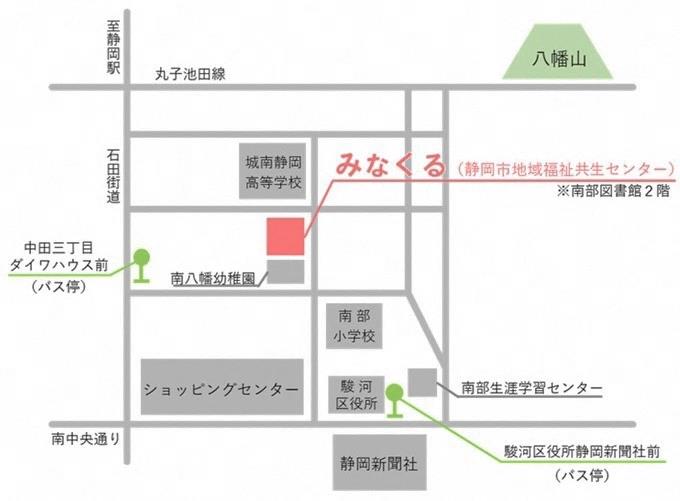 ○車でお越しの場合臨時駐車場をご利用ください。ただし、スペースに限りがありますので、乗り合わせや公共交通機関をご利用いただくなど、ご理解、ご協力をお願いいたします。○バスをご利用の場合静岡駅南口より 石田街道線 東大谷行　「中田三丁目ダイワハウス前」下車　徒歩５分みなみ線 内回り　「駿河区役所静岡新聞社前」下車　徒歩10分静岡市コールセンター（TEL.054-200-4894）まで、以下のことをお伝えください申込期間：平成31年1月９日（水）から１月25日（金）まで　　　 ☆コールセンターの受付時間は8:00から20:00まで（年中無休）☆FAXの場合は、上記①～⑤の内容をご記入の上、FAX.054-200-4895までお申し込みください。☆当日は手話通訳がつきます平成30年度静岡市地域福祉共生センター地域福祉推進事業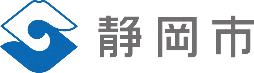 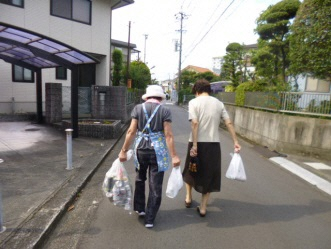 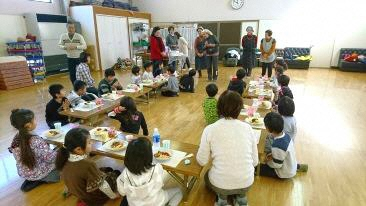 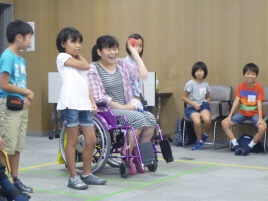 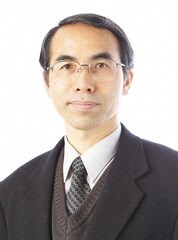 